~ End of Form ~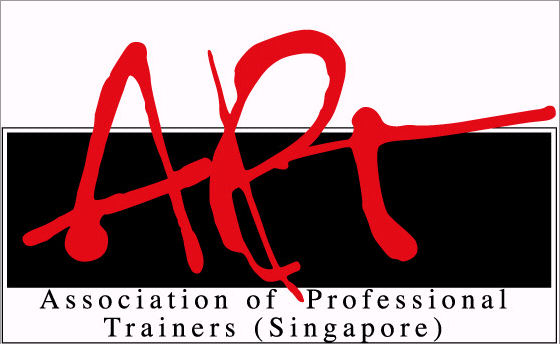 ASSOCIATION OF PROFESSIONAL TRAINERS (SINGAPORE)(Registry of Societies No. 2063/2006) (UEN No. T06SS121B)Professional Certificate in Training (PCT) Registration FormThank you for registering for the Professional Certificate in Training (PCT) Programme. Kindly familiarise yourself with the information provided under Certification Programme in www.aptsg.com if you have yet to do so. All applications will undergo reviewing and APTS reserves the right to decline applications. This form is designed for simple “key and click” hence no printing is required. Please save the file under your name (in .doc format) and email us at pct@aptsg.com. Full Name:      	( As in Passport or ID)Existing Member?:    No, but applying          No, not applying           Yes   If Yes, state Membership No.:      Personal ParticularsIf you are a member or are applying to be one currently, you do NOT need to fill in this section “Personal Particulars”.Personal ParticularsIf you are a member or are applying to be one currently, you do NOT need to fill in this section “Personal Particulars”.Personal ParticularsIf you are a member or are applying to be one currently, you do NOT need to fill in this section “Personal Particulars”.Personal ParticularsIf you are a member or are applying to be one currently, you do NOT need to fill in this section “Personal Particulars”.Personal ParticularsIf you are a member or are applying to be one currently, you do NOT need to fill in this section “Personal Particulars”.Salutation: 	Salutation: 	Salutation: 	Salutation: 	Salutation: 	Nationality: 	 Citizen        PR       Others   If Others, specify:      Nationality: 	 Citizen        PR       Others   If Others, specify:      Nationality: 	 Citizen        PR       Others   If Others, specify:      Nationality: 	 Citizen        PR       Others   If Others, specify:      Nationality: 	 Citizen        PR       Others   If Others, specify:      Date of Birth:      IC No.       IC No.       IC No.       Gender:    M         F Home Address:      Home Address:      Home Address:      Home Address:      Home Address:      Contact No.: ()      Contact No.: ()      (Office)      (Office)      (Home)      Occupation:      Occupation:      Occupation:      Company:      Company:      Email:      Email:      Email:      Website:      Website:      Mentoring Would you be willing to receive evaluations on your presentation among other participants?	Yes         No   Would you be able to commit an hour per month for mentoring? (Online included)			Yes         No   Would you like to sit in or get involved in training events for exposure?				Yes         No    It’s About YouShare with us why you want to join the PCT Programme and/or what you would like to get out of it.Declarations by ApplicantDeclarations by ApplicantI hereby declare that all information provided in this application form are true and accurate. I am committed to full participation in the PCT Programme.I hereby declare that all information provided in this application form are true and accurate. I am committed to full participation in the PCT Programme.By submitting this form to APTS, the declarations are deemed to be in effect.Date of Application :      <<<<<<<     For Official Use Only     >>>>>>><<<<<<<     For Official Use Only     >>>>>>>Status:        Accepted      Rejected       Pending  Reason:      Date:      Name of Review Officer:      Date:      Payment Status:        Completed      Pending       Payment Status:        Completed      Pending       Class Batch:      Class Batch:       Assigned:      Year:       /      Training Exposure Provided:  :        Yes      No       Date:      Progress Tracking: Progress Tracking: 